Napomena: Podnositelj zahtjeva popunjava tablicu stavljajući „X“ za svaki priloženi dokument. Svi dokumenti moraju biti originali ili propisno ovjerene kopije osim dokumenta pod 3.6..Podnositelj zahtjeva može od Federalnog ministarstva u svakom trenutku zatražiti povrat originalne dokumentacije, pod uvjetom da istu zamijeni ovjerenom kopijom.Bosna i HercegovinaFederacija Bosne i HercegovineFederalno ministarstvo poljoprivrede,vodoprivrede i šumarstvaHamdije Čemerlića br. 2Sarajevo 71 000Bosna i HercegovinaFederacija Bosne i HercegovineFederalno ministarstvo poljoprivrede,vodoprivrede i šumarstvaHamdije Čemerlića br. 2Sarajevo 71 000Bosna i HercegovinaFederacija Bosne i HercegovineFederalno ministarstvo poljoprivrede,vodoprivrede i šumarstvaHamdije Čemerlića br. 2Sarajevo 71 000Bosna i HercegovinaFederacija Bosne i HercegovineFederalno ministarstvo poljoprivrede,vodoprivrede i šumarstvaHamdije Čemerlića br. 2Sarajevo 71 000Bosna i HercegovinaFederacija Bosne i HercegovineFederalno ministarstvo poljoprivrede,vodoprivrede i šumarstvaHamdije Čemerlića br. 2Sarajevo 71 000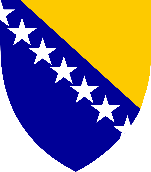 ZZP-GPIANEKS VIIIZahtjev za potporu ulaganju u građevinske objekte i opremu za prehrambenu industrijuZZP-GPIANEKS VIIIZahtjev za potporu ulaganju u građevinske objekte i opremu za prehrambenu industrijuZZP-GPIANEKS VIIIZahtjev za potporu ulaganju u građevinske objekte i opremu za prehrambenu industrijuZZP-GPIANEKS VIIIZahtjev za potporu ulaganju u građevinske objekte i opremu za prehrambenu industrijuZZP-GPIANEKS VIIIZahtjev za potporu ulaganju u građevinske objekte i opremu za prehrambenu industrijuZZP-GPIANEKS VIIIZahtjev za potporu ulaganju u građevinske objekte i opremu za prehrambenu industrijuZZP-GPIANEKS VIIIZahtjev za potporu ulaganju u građevinske objekte i opremu za prehrambenu industrijuZZP-GPIANEKS VIIIZahtjev za potporu ulaganju u građevinske objekte i opremu za prehrambenu industrijuZZP-GPIANEKS VIIIZahtjev za potporu ulaganju u građevinske objekte i opremu za prehrambenu industrijuZZP-GPIANEKS VIIIZahtjev za potporu ulaganju u građevinske objekte i opremu za prehrambenu industrijuZZP-GPIANEKS VIIIZahtjev za potporu ulaganju u građevinske objekte i opremu za prehrambenu industrijuZZP-GPIANEKS VIIIZahtjev za potporu ulaganju u građevinske objekte i opremu za prehrambenu industrijuZZP-GPIANEKS VIIIZahtjev za potporu ulaganju u građevinske objekte i opremu za prehrambenu industrijuZZP-GPIANEKS VIIIZahtjev za potporu ulaganju u građevinske objekte i opremu za prehrambenu industrijuZZP-GPIANEKS VIIIZahtjev za potporu ulaganju u građevinske objekte i opremu za prehrambenu industrijuZZP-GPIANEKS VIIIZahtjev za potporu ulaganju u građevinske objekte i opremu za prehrambenu industrijuZZP-GPIANEKS VIIIZahtjev za potporu ulaganju u građevinske objekte i opremu za prehrambenu industrijuZZP-GPIANEKS VIIIZahtjev za potporu ulaganju u građevinske objekte i opremu za prehrambenu industrijuZZP-GPIANEKS VIIIZahtjev za potporu ulaganju u građevinske objekte i opremu za prehrambenu industrijuZZP-GPIANEKS VIIIZahtjev za potporu ulaganju u građevinske objekte i opremu za prehrambenu industrijuZZP-GPIANEKS VIIIZahtjev za potporu ulaganju u građevinske objekte i opremu za prehrambenu industrijuZZP-GPIANEKS VIIIZahtjev za potporu ulaganju u građevinske objekte i opremu za prehrambenu industrijuZZP-GPIANEKS VIIIZahtjev za potporu ulaganju u građevinske objekte i opremu za prehrambenu industrijuZZP-GPIANEKS VIIIZahtjev za potporu ulaganju u građevinske objekte i opremu za prehrambenu industrijuZZP-GPIANEKS VIIIZahtjev za potporu ulaganju u građevinske objekte i opremu za prehrambenu industrijuZZP-GPIANEKS VIIIZahtjev za potporu ulaganju u građevinske objekte i opremu za prehrambenu industrijuZZP-GPIANEKS VIIIZahtjev za potporu ulaganju u građevinske objekte i opremu za prehrambenu industrijuZZP-GPIANEKS VIIIZahtjev za potporu ulaganju u građevinske objekte i opremu za prehrambenu industrijuZZP-GPIANEKS VIIIZahtjev za potporu ulaganju u građevinske objekte i opremu za prehrambenu industrijuZZP-GPIANEKS VIIIZahtjev za potporu ulaganju u građevinske objekte i opremu za prehrambenu industrijuZZP-GPIANEKS VIIIZahtjev za potporu ulaganju u građevinske objekte i opremu za prehrambenu industrijuZZP-GPIANEKS VIIIZahtjev za potporu ulaganju u građevinske objekte i opremu za prehrambenu industriju1PODACI O PODNOSITELJU ZAHTJEVAPODACI O PODNOSITELJU ZAHTJEVAPODACI O PODNOSITELJU ZAHTJEVAPODACI O PODNOSITELJU ZAHTJEVAPODACI O PODNOSITELJU ZAHTJEVAPODACI O PODNOSITELJU ZAHTJEVAPODACI O PODNOSITELJU ZAHTJEVAPODACI O PODNOSITELJU ZAHTJEVAPODACI O PODNOSITELJU ZAHTJEVAPODACI O PODNOSITELJU ZAHTJEVAPODACI O PODNOSITELJU ZAHTJEVAPODACI O PODNOSITELJU ZAHTJEVAPODACI O PODNOSITELJU ZAHTJEVAPODACI O PODNOSITELJU ZAHTJEVAPODACI O PODNOSITELJU ZAHTJEVAPODACI O PODNOSITELJU ZAHTJEVAPODACI O PODNOSITELJU ZAHTJEVAPODACI O PODNOSITELJU ZAHTJEVAPODACI O PODNOSITELJU ZAHTJEVAPODACI O PODNOSITELJU ZAHTJEVAPODACI O PODNOSITELJU ZAHTJEVAPODACI O PODNOSITELJU ZAHTJEVAPODACI O PODNOSITELJU ZAHTJEVAPODACI O PODNOSITELJU ZAHTJEVAPODACI O PODNOSITELJU ZAHTJEVAPODACI O PODNOSITELJU ZAHTJEVAPODACI O PODNOSITELJU ZAHTJEVAPODACI O PODNOSITELJU ZAHTJEVAPODACI O PODNOSITELJU ZAHTJEVAPODACI O PODNOSITELJU ZAHTJEVAPODACI O PODNOSITELJU ZAHTJEVA1-1OSNOVNI PODACIOSNOVNI PODACIOSNOVNI PODACIOSNOVNI PODACIOSNOVNI PODACIOSNOVNI PODACIOSNOVNI PODACIOSNOVNI PODACIOSNOVNI PODACIOSNOVNI PODACIOSNOVNI PODACIOSNOVNI PODACIOSNOVNI PODACIOSNOVNI PODACIOSNOVNI PODACIOSNOVNI PODACIOSNOVNI PODACIOSNOVNI PODACIOSNOVNI PODACIOSNOVNI PODACIOSNOVNI PODACIOSNOVNI PODACIOSNOVNI PODACIOSNOVNI PODACIOSNOVNI PODACIOSNOVNI PODACIOSNOVNI PODACIOSNOVNI PODACIOSNOVNI PODACIOSNOVNI PODACIOSNOVNI PODACI1.1.1Podnositelj je:društvo sa neograničenom solidarnom odgovornošćukomanditno društvodioničko društvodruštvo sa ograničenom odgovornošćuzadrugaobrtdruštvo sa neograničenom solidarnom odgovornošćukomanditno društvodioničko društvodruštvo sa ograničenom odgovornošćuzadrugaobrtdruštvo sa neograničenom solidarnom odgovornošćukomanditno društvodioničko društvodruštvo sa ograničenom odgovornošćuzadrugaobrtdruštvo sa neograničenom solidarnom odgovornošćukomanditno društvodioničko društvodruštvo sa ograničenom odgovornošćuzadrugaobrtdruštvo sa neograničenom solidarnom odgovornošćukomanditno društvodioničko društvodruštvo sa ograničenom odgovornošćuzadrugaobrtdruštvo sa neograničenom solidarnom odgovornošćukomanditno društvodioničko društvodruštvo sa ograničenom odgovornošćuzadrugaobrtdruštvo sa neograničenom solidarnom odgovornošćukomanditno društvodioničko društvodruštvo sa ograničenom odgovornošćuzadrugaobrtdruštvo sa neograničenom solidarnom odgovornošćukomanditno društvodioničko društvodruštvo sa ograničenom odgovornošćuzadrugaobrtdruštvo sa neograničenom solidarnom odgovornošćukomanditno društvodioničko društvodruštvo sa ograničenom odgovornošćuzadrugaobrtdruštvo sa neograničenom solidarnom odgovornošćukomanditno društvodioničko društvodruštvo sa ograničenom odgovornošćuzadrugaobrtdruštvo sa neograničenom solidarnom odgovornošćukomanditno društvodioničko društvodruštvo sa ograničenom odgovornošćuzadrugaobrtdruštvo sa neograničenom solidarnom odgovornošćukomanditno društvodioničko društvodruštvo sa ograničenom odgovornošćuzadrugaobrtdruštvo sa neograničenom solidarnom odgovornošćukomanditno društvodioničko društvodruštvo sa ograničenom odgovornošćuzadrugaobrtdruštvo sa neograničenom solidarnom odgovornošćukomanditno društvodioničko društvodruštvo sa ograničenom odgovornošćuzadrugaobrtdruštvo sa neograničenom solidarnom odgovornošćukomanditno društvodioničko društvodruštvo sa ograničenom odgovornošćuzadrugaobrtdruštvo sa neograničenom solidarnom odgovornošćukomanditno društvodioničko društvodruštvo sa ograničenom odgovornošćuzadrugaobrtdruštvo sa neograničenom solidarnom odgovornošćukomanditno društvodioničko društvodruštvo sa ograničenom odgovornošćuzadrugaobrtdruštvo sa neograničenom solidarnom odgovornošćukomanditno društvodioničko društvodruštvo sa ograničenom odgovornošćuzadrugaobrtdruštvo sa neograničenom solidarnom odgovornošćukomanditno društvodioničko društvodruštvo sa ograničenom odgovornošćuzadrugaobrtdruštvo sa neograničenom solidarnom odgovornošćukomanditno društvodioničko društvodruštvo sa ograničenom odgovornošćuzadrugaobrtdruštvo sa neograničenom solidarnom odgovornošćukomanditno društvodioničko društvodruštvo sa ograničenom odgovornošćuzadrugaobrtZaokružiti slovoispred opcijeZaokružiti slovoispred opcijeZaokružiti slovoispred opcijeZaokružiti slovoispred opcijeZaokružiti slovoispred opcijeZaokružiti slovoispred opcijeZaokružiti slovoispred opcijeZaokružiti slovoispred opcijeZaokružiti slovoispred opcije1.1.2.Podnositelj je:obveznik PDV-anije obveznik PDV-aobveznik PDV-anije obveznik PDV-aobveznik PDV-anije obveznik PDV-aobveznik PDV-anije obveznik PDV-aobveznik PDV-anije obveznik PDV-aobveznik PDV-anije obveznik PDV-aobveznik PDV-anije obveznik PDV-aobveznik PDV-anije obveznik PDV-aobveznik PDV-anije obveznik PDV-aobveznik PDV-anije obveznik PDV-aobveznik PDV-anije obveznik PDV-aobveznik PDV-anije obveznik PDV-aobveznik PDV-anije obveznik PDV-aobveznik PDV-anije obveznik PDV-aobveznik PDV-anije obveznik PDV-aobveznik PDV-anije obveznik PDV-aobveznik PDV-anije obveznik PDV-aobveznik PDV-anije obveznik PDV-aobveznik PDV-anije obveznik PDV-aobveznik PDV-anije obveznik PDV-aobveznik PDV-anije obveznik PDV-aZaokružiti slovoispred opcijeZaokružiti slovoispred opcijeZaokružiti slovoispred opcijeZaokružiti slovoispred opcijeZaokružiti slovoispred opcijeZaokružiti slovoispred opcijeZaokružiti slovoispred opcijeZaokružiti slovoispred opcijeZaokružiti slovoispred opcije1.1.3.Broj klijenta (BK)Broj klijenta (BK)Broj klijenta (BK)Broj klijenta (BK)Broj klijenta (BK)1-2POPUNJAVA GOSPODARSKO DRUŠTVOPOPUNJAVA GOSPODARSKO DRUŠTVOPOPUNJAVA GOSPODARSKO DRUŠTVOPOPUNJAVA GOSPODARSKO DRUŠTVOPOPUNJAVA GOSPODARSKO DRUŠTVOPOPUNJAVA GOSPODARSKO DRUŠTVOPOPUNJAVA GOSPODARSKO DRUŠTVOPOPUNJAVA GOSPODARSKO DRUŠTVOPOPUNJAVA GOSPODARSKO DRUŠTVOPOPUNJAVA GOSPODARSKO DRUŠTVOPOPUNJAVA GOSPODARSKO DRUŠTVOPOPUNJAVA GOSPODARSKO DRUŠTVOPOPUNJAVA GOSPODARSKO DRUŠTVOPOPUNJAVA GOSPODARSKO DRUŠTVOPOPUNJAVA GOSPODARSKO DRUŠTVOPOPUNJAVA GOSPODARSKO DRUŠTVOPOPUNJAVA GOSPODARSKO DRUŠTVOPOPUNJAVA GOSPODARSKO DRUŠTVOPOPUNJAVA GOSPODARSKO DRUŠTVOPOPUNJAVA GOSPODARSKO DRUŠTVOPOPUNJAVA GOSPODARSKO DRUŠTVOPOPUNJAVA GOSPODARSKO DRUŠTVOPOPUNJAVA GOSPODARSKO DRUŠTVOPOPUNJAVA GOSPODARSKO DRUŠTVOPOPUNJAVA GOSPODARSKO DRUŠTVOPOPUNJAVA GOSPODARSKO DRUŠTVOPOPUNJAVA GOSPODARSKO DRUŠTVOPOPUNJAVA GOSPODARSKO DRUŠTVOPOPUNJAVA GOSPODARSKO DRUŠTVOPOPUNJAVA GOSPODARSKO DRUŠTVOPOPUNJAVA GOSPODARSKO DRUŠTVO1.2.1Naziv gospodarskog društva/zadrugeNaziv gospodarskog društva/zadrugeNaziv gospodarskog društva/zadrugeNaziv gospodarskog društva/zadrugeNaziv gospodarskog društva/zadruge1.2.2Jedinstveni identifikacijski broj (JIB/ID) gospodarskog društvaJedinstveni identifikacijski broj (JIB/ID) gospodarskog društvaJedinstveni identifikacijski broj (JIB/ID) gospodarskog društvaJedinstveni identifikacijski broj (JIB/ID) gospodarskog društvaJedinstveni identifikacijski broj (JIB/ID) gospodarskog društva1.2.3Ime i prezime odgovorne osobe Ime i prezime odgovorne osobe Ime i prezime odgovorne osobe Ime i prezime odgovorne osobe Ime i prezime odgovorne osobe Ime i prezime odgovorne osobe Ime i prezime odgovorne osobe 1.2.4Jedinstveni matični broj (JMB) odgovorne osobeJedinstveni matični broj (JMB) odgovorne osobeJedinstveni matični broj (JMB) odgovorne osobeJedinstveni matični broj (JMB) odgovorne osobeJedinstveni matični broj (JMB) odgovorne osobe1.2.5Ime i prezime opunomoćenika(Samo ako je imenovan)Ime i prezime opunomoćenika(Samo ako je imenovan)Ime i prezime opunomoćenika(Samo ako je imenovan)Ime i prezime opunomoćenika(Samo ako je imenovan)Ime i prezime opunomoćenika(Samo ako je imenovan)Ime i prezime opunomoćenika(Samo ako je imenovan)Ime i prezime opunomoćenika(Samo ako je imenovan)1-3POPUNJAVAJU SVI PODNOSITELJI ZAHTJEVAPOPUNJAVAJU SVI PODNOSITELJI ZAHTJEVAPOPUNJAVAJU SVI PODNOSITELJI ZAHTJEVAPOPUNJAVAJU SVI PODNOSITELJI ZAHTJEVAPOPUNJAVAJU SVI PODNOSITELJI ZAHTJEVAPOPUNJAVAJU SVI PODNOSITELJI ZAHTJEVAPOPUNJAVAJU SVI PODNOSITELJI ZAHTJEVAPOPUNJAVAJU SVI PODNOSITELJI ZAHTJEVAPOPUNJAVAJU SVI PODNOSITELJI ZAHTJEVAPOPUNJAVAJU SVI PODNOSITELJI ZAHTJEVAPOPUNJAVAJU SVI PODNOSITELJI ZAHTJEVAPOPUNJAVAJU SVI PODNOSITELJI ZAHTJEVAPOPUNJAVAJU SVI PODNOSITELJI ZAHTJEVAPOPUNJAVAJU SVI PODNOSITELJI ZAHTJEVAPOPUNJAVAJU SVI PODNOSITELJI ZAHTJEVAPOPUNJAVAJU SVI PODNOSITELJI ZAHTJEVAPOPUNJAVAJU SVI PODNOSITELJI ZAHTJEVAPOPUNJAVAJU SVI PODNOSITELJI ZAHTJEVAPOPUNJAVAJU SVI PODNOSITELJI ZAHTJEVAPOPUNJAVAJU SVI PODNOSITELJI ZAHTJEVAPOPUNJAVAJU SVI PODNOSITELJI ZAHTJEVAPOPUNJAVAJU SVI PODNOSITELJI ZAHTJEVAPOPUNJAVAJU SVI PODNOSITELJI ZAHTJEVAPOPUNJAVAJU SVI PODNOSITELJI ZAHTJEVAPOPUNJAVAJU SVI PODNOSITELJI ZAHTJEVAPOPUNJAVAJU SVI PODNOSITELJI ZAHTJEVAPOPUNJAVAJU SVI PODNOSITELJI ZAHTJEVAPOPUNJAVAJU SVI PODNOSITELJI ZAHTJEVAPOPUNJAVAJU SVI PODNOSITELJI ZAHTJEVAPOPUNJAVAJU SVI PODNOSITELJI ZAHTJEVAPOPUNJAVAJU SVI PODNOSITELJI ZAHTJEVA1.3.1Podaci o prebivalištu – sjedištu podnositelja:Podaci o prebivalištu – sjedištu podnositelja:Podaci o prebivalištu – sjedištu podnositelja:Podaci o prebivalištu – sjedištu podnositelja:Podaci o prebivalištu – sjedištu podnositelja:Podaci o prebivalištu – sjedištu podnositelja:Podaci o prebivalištu – sjedištu podnositelja:Podaci o prebivalištu – sjedištu podnositelja:Podaci o prebivalištu – sjedištu podnositelja:Podaci o prebivalištu – sjedištu podnositelja:Podaci o prebivalištu – sjedištu podnositelja:Podaci o prebivalištu – sjedištu podnositelja:Podaci o prebivalištu – sjedištu podnositelja:Podaci o prebivalištu – sjedištu podnositelja:Podaci o prebivalištu – sjedištu podnositelja:Podaci o prebivalištu – sjedištu podnositelja:Podaci o prebivalištu – sjedištu podnositelja:Podaci o prebivalištu – sjedištu podnositelja:Podaci o prebivalištu – sjedištu podnositelja:Podaci o prebivalištu – sjedištu podnositelja:Podaci o prebivalištu – sjedištu podnositelja:Podaci o prebivalištu – sjedištu podnositelja:Podaci o prebivalištu – sjedištu podnositelja:Podaci o prebivalištu – sjedištu podnositelja:Podaci o prebivalištu – sjedištu podnositelja:Podaci o prebivalištu – sjedištu podnositelja:Podaci o prebivalištu – sjedištu podnositelja:Podaci o prebivalištu – sjedištu podnositelja:Podaci o prebivalištu – sjedištu podnositelja:Podaci o prebivalištu – sjedištu podnositelja:Podaci o prebivalištu – sjedištu podnositelja:1.3.1.1KantonKanton1.3.1.2Grad/OpćinaGrad/Općina1.3.1.3Naseljeno mjestoNaseljeno mjesto1.3.1.4Ulica i brojUlica i broj1.3.1.5Poštanski brojPoštanski broj1.3.1.6Telefon/mobitelTelefon/mobitel1.3.1.7E-mail adresaE-mail adresa2.PODACI O ULAGANJUPODACI O ULAGANJU2-1PODACI O LOKACIJI ULAGANJA* U slučaju ulaganja u pokretnu opremu, koja će biti smještena na mjestu na kojem će se  koristiti, kao lokacija ulaganja može biti navedeno sjedište podnositelja ili mjesto obavljanja poljoprivredne djelatnosti (mjesto na kojem će se oprema koristiti)** U slučaju ulaganja u nepokretnu opremu navesti lokaciju ugradnje PODACI O LOKACIJI ULAGANJA* U slučaju ulaganja u pokretnu opremu, koja će biti smještena na mjestu na kojem će se  koristiti, kao lokacija ulaganja može biti navedeno sjedište podnositelja ili mjesto obavljanja poljoprivredne djelatnosti (mjesto na kojem će se oprema koristiti)** U slučaju ulaganja u nepokretnu opremu navesti lokaciju ugradnje 2.1.1Kanton2.1.2Grad/Općina2.1.3Naseljeno mjesto2.1.4Katastarska općina2.1.5Broj katastarske čestice/parcele2-2VRSTA ULAGANJA VRSTA ULAGANJA VRSTA ULAGANJA VRSTA ULAGANJA VRSTA ULAGANJA Šifra (dopisati iz LPT)Šifra (dopisati iz LPT)Upisati naziv ulaganja(upisati naziv sa fakture)Iznos ulaganja u KM, EUR i sl.(Unijeti iznos u valuti sa fakture)Iznos ulaganja u KM, EUR i sl.(Unijeti iznos u valuti sa fakture)Iznos ulaganja u KM, EUR i sl.(Unijeti iznos u valuti sa fakture)Šifra (dopisati iz LPT)Šifra (dopisati iz LPT)Upisati naziv ulaganja(upisati naziv sa fakture)sa PDV-omsa PDV-ombez PDV-aSEKTOR MLIJEKASEKTOR MLIJEKASEKTOR MLIJEKASEKTOR MLIJEKA(4.1.1.)**IzgradnjaIzgradnjaIzgradnjaIzgradnja4.1.1.4.1.1.4.1.1.(4.1.2.)**Oprema Oprema Oprema Oprema 4.1.2.4.1.2.4.1.2.SEKTOR MESASEKTOR MESASEKTOR MESASEKTOR MESA(4.2.1.)**IzgradnjaIzgradnjaIzgradnjaIzgradnja4.2.1.4.2.1.4.2.1.(4.2.2.)**Oprema Oprema Oprema Oprema 4.2.2.4.2.2.4.2.2.SEKTOR RIBARSTVASEKTOR RIBARSTVASEKTOR RIBARSTVASEKTOR RIBARSTVA(4.3.1.)**IzgradnjaIzgradnjaIzgradnjaIzgradnja4.3.1.4.3.1.4.3.1.(4.3.2.)**Oprema Oprema Oprema Oprema 4.3.2.4.3.2.4.3.2.SEKTOR PRERADE VOĆA, POVRĆA, MASLINA, ULJANOG SJEMЕNA I PLODOVA, RAZNOG ZRNJA, LJEKOVITOG, AROMATIČNOG I ZAČINSKOG BILJA I GLJIVASEKTOR PRERADE VOĆA, POVRĆA, MASLINA, ULJANOG SJEMЕNA I PLODOVA, RAZNOG ZRNJA, LJEKOVITOG, AROMATIČNOG I ZAČINSKOG BILJA I GLJIVASEKTOR PRERADE VOĆA, POVRĆA, MASLINA, ULJANOG SJEMЕNA I PLODOVA, RAZNOG ZRNJA, LJEKOVITOG, AROMATIČNOG I ZAČINSKOG BILJA I GLJIVASEKTOR PRERADE VOĆA, POVRĆA, MASLINA, ULJANOG SJEMЕNA I PLODOVA, RAZNOG ZRNJA, LJEKOVITOG, AROMATIČNOG I ZAČINSKOG BILJA I GLJIVA(4.4.1.)**IzgradnjaIzgradnjaIzgradnjaIzgradnja4.4.1.4.4.1.4.4.1.(4.4.2.)**OpremaOpremaOpremaOprema4.4.2.4.4.2.4.4.2.SEKTOR VINARSTVASEKTOR VINARSTVASEKTOR VINARSTVASEKTOR VINARSTVA(4.5.1.)**IzgradnjaIzgradnjaIzgradnjaIzgradnja4.5.1.4.5.1.4.5.1.(4.5.2.)**Oprema Oprema Oprema Oprema 4.5.2.4.5.2.4.5.2.SEKTOR MASLINOVOG ULJASEKTOR MASLINOVOG ULJASEKTOR MASLINOVOG ULJASEKTOR MASLINOVOG ULJA(4.6.1.)IzgradnjaIzgradnjaIzgradnjaIzgradnja4.6.1.4.6.1.4.6.1.(4.6.2.)Oprema za preradu maslineOprema za preradu maslineOprema za preradu maslineOprema za preradu masline4.6.2.4.6.2.4.6.2.(4.6.3.)Oprema za kompostiranje komine maslineOprema za kompostiranje komine maslineOprema za kompostiranje komine maslineOprema za kompostiranje komine masline4.6.3.4.6.3.4.6.3.(4.7)OSTALI SEKTORI PREHRAMBENE INDUSTRIJEOSTALI SEKTORI PREHRAMBENE INDUSTRIJEOSTALI SEKTORI PREHRAMBENE INDUSTRIJEOSTALI SEKTORI PREHRAMBENE INDUSTRIJE(4.7.1.)**IzgradnjaIzgradnjaIzgradnjaIzgradnja4.7.1.4.7.1.4.7.1.(4.7.2.)**OpremanjeOpremanjeOpremanjeOpremanje4.7.2.4.7.2.4.7.2.PRIHVATLJIVI OPĆI TROŠKOVIPRIHVATLJIVI OPĆI TROŠKOVIPRIHVATLJIVI OPĆI TROŠKOVIPRIHVATLJIVI OPĆI TROŠKOVI4.8.4.8.4.8.4.8.2-3IZNOS ULAGANJAIZNOS ULAGANJAIZNOS ULAGANJAsa PDV-ombez PDV-a2.3.1 Iznos ulaganja (zbrojiti iznose iz tablice 2-2 vrsta ulaganja)Iznos ulaganja (zbrojiti iznose iz tablice 2-2 vrsta ulaganja)Iznos ulaganja (zbrojiti iznose iz tablice 2-2 vrsta ulaganja)2.3.2Iznos troškova transporta i montaže (ugradnje) Iznos troškova transporta i montaže (ugradnje) Iznos troškova transporta i montaže (ugradnje) Ukupan iznos ulaganja (zbrojiti iznose iz reda 2.3.1 i reda 2.3.2)Ukupan iznos ulaganja (zbrojiti iznose iz reda 2.3.1 i reda 2.3.2)Ukupan iznos ulaganja (zbrojiti iznose iz reda 2.3.1 i reda 2.3.2)Svojim potpisom potvrđujem da sam podoban za primanje potpore. Potvrđujem da su podaci dati u zahtjevu za potporu i pratećoj dokumentaciji točni, te dopuštam njihovu provjeru. Dopuštam uporabu svojih osobnih podataka tijekom obrade zahtjeva za potporu, procesa plaćanja i trajanja ugovornih obveza.Svojim potpisom potvrđujem da sam podoban za primanje potpore. Potvrđujem da su podaci dati u zahtjevu za potporu i pratećoj dokumentaciji točni, te dopuštam njihovu provjeru. Dopuštam uporabu svojih osobnih podataka tijekom obrade zahtjeva za potporu, procesa plaćanja i trajanja ugovornih obveza.Svojim potpisom potvrđujem da sam podoban za primanje potpore. Potvrđujem da su podaci dati u zahtjevu za potporu i pratećoj dokumentaciji točni, te dopuštam njihovu provjeru. Dopuštam uporabu svojih osobnih podataka tijekom obrade zahtjeva za potporu, procesa plaćanja i trajanja ugovornih obveza.Svojim potpisom potvrđujem da sam podoban za primanje potpore. Potvrđujem da su podaci dati u zahtjevu za potporu i pratećoj dokumentaciji točni, te dopuštam njihovu provjeru. Dopuštam uporabu svojih osobnih podataka tijekom obrade zahtjeva za potporu, procesa plaćanja i trajanja ugovornih obveza.Svojim potpisom potvrđujem da sam podoban za primanje potpore. Potvrđujem da su podaci dati u zahtjevu za potporu i pratećoj dokumentaciji točni, te dopuštam njihovu provjeru. Dopuštam uporabu svojih osobnih podataka tijekom obrade zahtjeva za potporu, procesa plaćanja i trajanja ugovornih obveza.Svojim potpisom potvrđujem da sam podoban za primanje potpore. Potvrđujem da su podaci dati u zahtjevu za potporu i pratećoj dokumentaciji točni, te dopuštam njihovu provjeru. Dopuštam uporabu svojih osobnih podataka tijekom obrade zahtjeva za potporu, procesa plaćanja i trajanja ugovornih obveza.(Potpis)M.P.(mjesto i datum)3POPIS DOKUMENATAStaviti “X” u odgovarajuće poljeOdnosi se na sve podnositelje zahtjevaOdnosi se na sve podnositelje zahtjevaOdnosi se na sve podnositelje zahtjeva3.1Građevinska dozvola, odobrenje za gradnju ili rješenje o legalizaciji, odnosno potvrdu nadležnog općinskog tijela za urbanizam da građevinska dozvola za to ulaganje nije potrebna	3.2Fakturu vezanu za prihvatljive troškove izgradnje i opremanja, uključujući fakture vezane za  troškove transporta i ugradnje3.3Dokaz o izvršenoj uplati po svakoj ispostavljenoj fakturi3.4Jedinstvena carinska deklaracija (JCI) i dokaz o izmirenim carinskim dažbinama za uvezeni građevinski materijal i opremu (samo u slučaju kada je klijent uvoznik)3.5Ovjerena Izjava klijenta (obrazac IK)3.6Dokaz o izmirenim obvezama za prethodnu godinu ili sporazum o reprogramiranju duga kod Porezne uprave Federacije BiH (svi korisnici)3.7Dokaz o izmirenim obvezama za prethodnu godinu ili sporazum o reprogramiranju duga kod Uprave za neizravno oporezivanje BiH (svi korisnici)3.8Dokaz o uplati federalne upravne pristojbe u iznosu od 20 KM3.9Specifikacija faktura dostavljenih u okviru zahtjeva (SRZ).3.10Zahtjev tijelu nadležnom za poslove veterinarstva o usuglašenosti izvedbenog projekta sa propisanim uvjetima za proizvodnju hrane životinjskog i mješovitog podrijetla, ili Zahtjev Federalnom ministarstvu poljoprivrede Odjel za prehrambenu industriju za izdavanje rješenja o ispunjavanju tehničko-tehnoloških i kadrovskih uvjeta za proizvodnju hrane neživotinjskog podrijetla.3.11Elektro energetska suglasnost koja obuhvata pogon za obnovljive izvore energije (samo u slučaju ulaganja u pogon za proizvodnju električne energije iz obnovljivih izvora).3.12Zapisnik o primopredaji postrojenja prema projektu izvedenog stanja (samo u slučaju ulaganja u pogon za proizvodnju električne energije iz obnovljivih izvora)